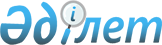 Об отзыве из Мажилиса Парламента Республики Казахстан проекта Закона Республики Казахстан "О внесении изменений и дополнений в некоторые законодательные акты Республики Казахстан по вопросам таможенного администрирования"Постановление Правительства Республики Казахстан от 8 декабря 2014 года № 1280

      Правительство Республики Казахстан ПОСТАНОВЛЯЕТ:



      отозвать из Мажилиса Парламента Республики Казахстан проект Закона Республики Казахстан «О внесении изменений и дополнений в некоторые законодательные акты Республики Казахстан по вопросам таможенного администрирования», внесенный постановлением Правительства Республики Казахстан от 28 июня 2014 года № 717.      Премьер-Министр

      Республики Казахстан                       К. Масимов
					© 2012. РГП на ПХВ «Институт законодательства и правовой информации Республики Казахстан» Министерства юстиции Республики Казахстан
				